Unit 1:  Relationships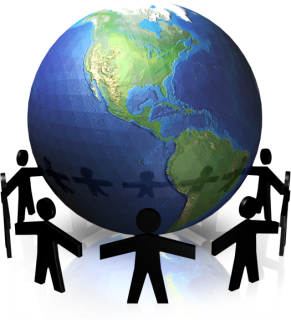 Student Language Learning TargetsLiteratureI can. . . . . . RL.6.1  	cite textual evidence to support analysis and inferences.RL.6.2	determine a theme or central idea and summarize key supporting 		details.RL.6.3	describe how a plot unfolds and how characters respond to change.RL.6.4	determine the meaning of words and phrases and analyze how they 		shape meaning or tone.RL.6.6	explain how an author develops point of view.Informational TextI can . . . . . RI.6.1  	explain how a reader uses textual evidence to reach logical 		conclusions.RI.6.2  	analyze a text and determine how details covey the central idea and compose a summary stating the key points.WritingI can. . . . . .W.6.3  	use narrative techniques to develop a story line where one event logically leads to another.W.6.4	compose a clear and logical piece of writing that demonstrates my understanding of that writing style.W.6.5	prepare multiple drafts using the writing process.W.6.6	use technology to produce and publish writing in a collaborative environment.		use common vocabulary of the 6-Trait model.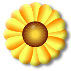 Speaking/ListeningI can. . . . . . SL.6.1	create questions and locate textual evidence to contribute to a class discussion.SL.6.5	include multimedia components and visual displays in presentations.LanguageI can. . . . L.6.1  		demonstrate command of English grammar when writing or speaking.L.6.2		use standard English conventions correctly.L.6.4		determine the meaning of unknown words using a range of strategies.L.6.5	demonstrate the understanding of figurative language, word relationships, and differences in word meanings.L.6.6	gain and use grade-appropriate academic and domain-specific vocabulary to increase my comprehension.